Фототаблица к акту осмотра от 28.09.2020 года факта установки и эксплуатации конструкции по адресу: г. Сургут, ул. Гагарина, 3. Съемка проводилась в 12 часов 00 минут фотокамерой Canon-EOS-1100D.Специалист - эксперт отделаадминистративного контроляконтрольного управленияАдминистрации города                               		                                                              Галиуллин Р.Р.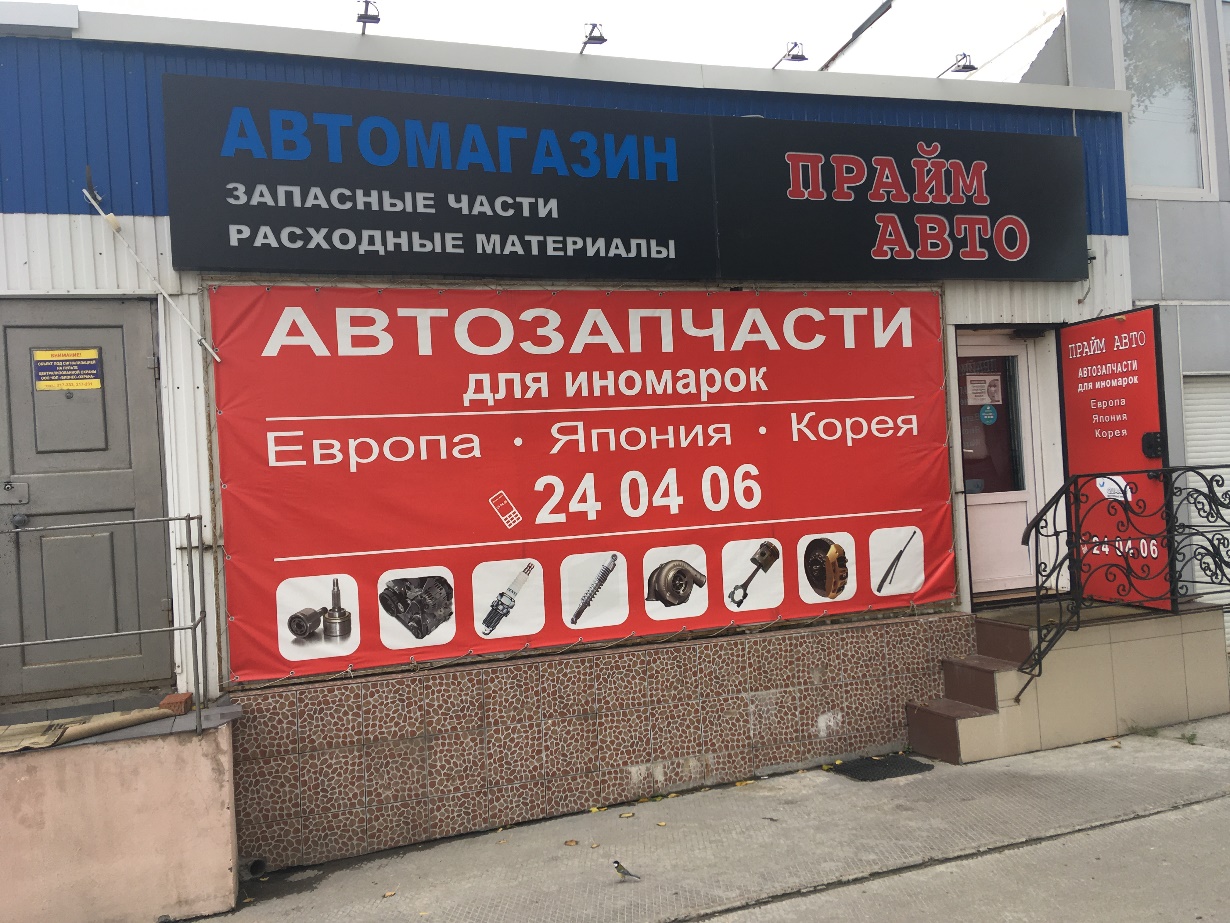 Фото №1